Rådet for Større BadesikkerhedBestyrelsesmødeTirsdag, 31. januar 2017. Kl. 10 – 12HI, Solrød Center 57, 1. 2680 Solrød StrandReferatMeddelelserVelkommen til nye medlemmer i bestyrelsenHenning SchreiberBjarne NigaardHenning takkede for at blive inviteret ind igen.Bjarne er ny i Rådet. Overtager sædet fra Lasse E. Hansen. Druknestatistik 2016-2013. 
Vi arbejder på, at vi fremover kan lave statistikkerne på en mere professionel måde. Den sendes ud til pressen via ajour pressebureau v/Erling Madsen, til Ritzau.
Henvendelse til Justitsminister Søren Pape Poulsen
Vi har skrevet og inviteret Søren Papa Poulsen, eller tilbudt vi besøger ham. Han har ikke reageret på vores henvendelse. Vi rykker, hvis han ikke svarer. Det kan også være andre ministerier, vi skal tage kontakt til.Et forslag til ministeren kunne være at tilbyde at lave Vandsikker Kommune tjek, men det er tvivlsomt om Staten vil indgå et samarbejde, med mindre gør det klart, hvilken gavn det har for staten. 
Høringer modtaget
Ændring af Emissionsloftet og indberetningerne for 2017. Ingen kommentarer fra vores side.Ekspertpanel, Børneulykkesfonden   Det går på forebyggelse, på hvad der kan ske. Svarene opføres i et register som alle har adgang til. Der skal svares inden for 5 dage. Bestyrelsen erklærede sig villige til at bakke op i den udstrækning at Sven ikke ville kun nå at svarer indenfor tidsfristen. Anita koordinerer.
Overførsel af sekretariat og PI-aftaler
Vi har nu fået adgang til alle aftaler. Der er lidt problemer med de apps vi har. De virker ikke på IPhone. Hvis vi skal have den på Apple platformen, koster det en omfattende ændring af software (fra flash teknologi til HTLM-5). Sidst vi undersøgte var prisen ca. 70.000. Vi prøver at undersøge sagen en gang til. Der er enighed om, at strandnummer app skal virke, fordi mange borgere allerede har downloadet den på deres smartphone.Amino.dk vil blive spurgt om efter et tilbud på at om-programmere app’en. Friluftsrådet har ansøgningsfrist i marts, hvis vi skal søge tilskud. Vi skal undersøge, hvor mange der bruger den. Strandklar bruges i hvert fald. Men Badeballade ved vi ikke rigtigt hvor mange der bruger. 
World Conference on Drowning Prevention 17.-19. oktober 2017, Vancouver
Årlig Konference om forebyggelse af drukneulykker. Der var enighed om, at vi skal deltage. Ivan Herrmann præsenterer sit abstract på konferencen. Det blev besluttet, at Sven og John deltager for Rådet og tilsvarende betaler Rådets for Ivan’s deltagelse i konferencen.  Svens budget på 36.458. Rådet håber at modtage et tilskud fra Gribskov Kommune på 6000 kr. Vi sender Ivan’s abstrackt til kommunerne. PS: Ivan’s abstract svarer til hans indlæg, som han præsenterer for bestyrelsen som sidste punkt på dagen møde. John Mogensen og Sven er medforfatter på abstractet.  OpfølgningNy revisoraftale
Sven har endnu ikke sendt svar til John fra Deloitte. Men vil skrive tak for samarbejdet. Og oplyser hvem, der nu er vores revisor.
Ann Dasseville, formand for Vinterbadernetværket i Guldborgsund
Conny har aftalt møde den sidste søndag i marts. 
Brug af Ilt i Svømmeanlæg
En gruppe med Jørgen er ved at undersøge, om der skal gøres noget i forhold til brug af ilt i svømmeanlæggene ifm. genoplivning. 
Det blev diskuteret, hvad vores holdning er til brug af ilt i svømmehaller. Konklusionen blev, at der skal først ske en afklaring fra sundhedsstyrelsen side om, hvad man gør. Nyhedsbrev til Repræsentantskabet 
Nyhedsbrevet er ikke sendt ud endnu men forelagt bestyrelsen til kommentering. Ekstrem sport indgår ikke i Rådets rådgivningsområde. Vi skal tydeligt bekendtgøre, at de nuværende og kommende vandbaserede ekstrem sports discipliner er på udøvernes eget ansvar. De skal gøres opmærksom på, at der ikke er tilstrækkelig viden om risiko og konsekvenser. Evt. henvisning til relevant forbund / forening. 
Vi sender nyhedsbrevet ud inkl. Druknestatistik 2014 - 2016.
Næste nyhedsbrev, maj, kan indeholde temaer som Vandsikker Kommune og Ivans Abstrackt. 
Samarbejde med Danske Beredskaber
Bjarne og Cecilie (tidligere TV-journalist, deltog ikke) fra DB Sekretariat præsenterede deres forslag til kommunikationsmodel. Etablering af ”Platform” hvor vi kan kommunikere fra på Facebook, og noget materiale om Vandsikker kommune.
Materiale rettet mod beslutningstagerne i kommunen. 
Der laves en underside om Vandsikker kommune, med de erfaringer vi har fra Jammerbugt Kommune.
Start i februar med at komme med indhold – hvor bestyrelsen også kan følge med i udviklingen af hjemmesiden.
Facebook skal det være Rådets.
Facebook skal også bruges til løbende offentliggørelse af druknestatistikken.
Folderens layout og størrelse skal drøftes.
Beredskabet har en indgang til KL som vi skal forstå at anvende i den forbindelse.
Lave en reklamefilm om kampagnen. 

Vi har modtaget tilbud på ny hjemmeside til Vandsikker Kommune. Der blev spurgt ind til brug af Rådets hjemmeside. Det er for at få det adskilt, vi vælger denne måde.
I kampagnens 6 uger, vil Bjarne og Cecilie besvare opslag m.v. Efter de 6 uger, skal bestyrelsen tage stilling til, hvad vi skal gøre.
Forslag. Der er firmaer, der tager 1500 kr. om måneden for at holde medierne opdateret.
Efter kampagnen kan man evt lægge informationerne ind på Rådets hjemmeside. 

Finansiering: Rådet har modtaget 3 x 50.000 fra Vendsyssel kommune. De blev givet pga at Rådets arbejde med Vandsikker Kommune. Denne donation vil det derfor være naturlig at anvende på kampagnen og det fortsatte arbejde. 
Billeder i kampagnen skal så vidt muligt kunne identificerer Jammerbugt kommune.
Facebook skal tænkes ind, uden at folk kan forvente, at vi svarer med det samme. 
Jammerbugt Kommune, status Styregruppen i Jammerbugt kommune har møde i næste uge. De arbejder meget målrettet med at finde udviklingsområder, som de gerne vil certificeres på. Certificerings oplægget skal godkendes politisk. Det forventes at styregruppens forslag bliver godkendt og re-certificeringen kan foregå i maj måned.
Uheldsregistrering, møde med STF udestår Det er umuligt at få kontakt til Carsten Larsen, derfor har Sven ikke nyt. Sven fortsætter forsøget med at få fat på Carsten.En frivillig fra Køge Liselotte, vil gerne hjælpe med arbejdet med statistikken. 
ØkonomiVendsyssel Sparekasse støtter Rådet. 2017-2019
Perioden er ændret fra 2017 – 2019. Vi sender en faktura til dem i næste måned, når vi har lagt VS ind på Rådets hjemmeside.
Forventet årsresultat 2016
Efterretning.
Budget 2017, bilag
Sven gemmegik budgettet. Støttemedlemsbreve. Vi skal sende støtte breve ud. Vores formulering i brevene kunne være bedre, Mere kort og præcis. Vi har aldrig lavet nogen egentlig ”modydelse” til støtteabonnenterne. Det skal vi tænke over. Skal dem, der støtter have særlige muligheder? Så de modtage noget for deres ydelse? Det samme gælder for vores repræsentantskab. 
Tager det op sammen med kommunikationen i øvrigt.Projekter, kommendeVandsikker Kommune, øvrige kommuner i NordjyllandAndre potentielle kommuner kunne være:Sjællandske nordkyst kommuner (Gribskov, Halsnæs, Helsingør)Køge, Lolland/FalsterKøbenhavnSkal tage fat i København, efter de har åbnet alle havnene. Kommende møder Bestyrelsesmøder i 2017: Sept/okt. Repræsentantskabsmøde18.5.2017 HI, Solrød CenterGæsteindlæg v/Ivan T. Herrmann, CORS, Open Water - Sikkerhedsudfordringer i samarbejde DGIRepræsentantskabsmødet kl. 14.00 – 15.00 starter med bestyrelsesmøde kl. 12.00 	
Den 26. september næste almindelige bestyrelsesmøde.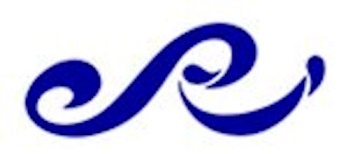 Gæsteindlæg 	"Kvalitetssikring af redningstid hos kystlivredningstjenesten i Nordsjælland" Kl. 11.30 	v/Ivan T. Herrmann, Copenhagen Risk & Safety.